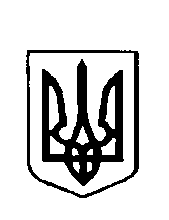 ВАРКОВИЦЬКА сільська рада (Восьме скликання)РОЗПОРЯДЖЕННЯсільського головиОсновна  діяльність Про затвердження кошторису на послуги з поточного ремонту системи опалення(заміна насоса) в адмінприміщені, за адресою:вул. Шевченка, 15, с. Варковичі, Дубенський р-н,Рівненська обл.Керуючись статтями 26, 42 Закону України «Про місцеве самоврядування в Україні», пунктом 1.3 Порядку проведення ремонту та утримання закладів освіти та культури затвердженого Держкомітетом з питань житлово-комунального господарства №154 від 23.09.2003 року, вважаю за необхідне;1.Затвердити кошторис на послуги з поточного ремонту системи опалення (заміна насоса) в адмінприміщені, за адресою: вул. Шевченка, 15, с. Варковичі, Дубенський р-н, Рівненська обл. в сумі 23 184,00 (Двадцять три тисячі сто вісімдесят чотири грн. 00 коп.).2. Дане розпорядження винести на послідуючу сесію Варковицької сільської ради.3. Контроль за виконанням рішення покласти на комісію з питань планування, фінансів, бюджету, соціально-економічного розвитку, інвестицій та міжнародного співробітництва (Євтушенко М.В.).Сільський голова                                             Юрій ПАРФЕНЮК06  березня 2023 року№  26